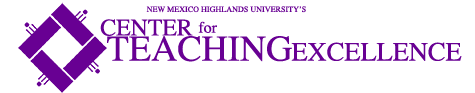   Applicant must be an NMHU Undergraduate to apply for this stipend.  Freshman applying please include dual credit hours, strong work experience any other qualifications.Name:  	Last	First	MiddleDate of Birth:	 /_  _ /_______ NMHU ID #:	Sex: Male or Female:   Ethnicity:________________________________________ Permanent Address:  										       City:			State:				County:		_ Zip Code : 				 Current  Address:											_ 	 City:			State:			County:		Zip Code: 		    Home  Phone: (	)						Cell Phone: (	) 		     E-Mail Address: 												         US Citizen: _		Yes			No        Last or Current School Attended: 					 City:	State:	Zip Code: 	     Have you been an intern before? No	Yes_	If Yes, when and with what agency(s)?				 Anticipated date of Graduation from NMHU:	Major:  		 Current Academic Status: (Freshman, Sophomore, Junior or Senior) Current GPA:	  Does your mother or father have a college degree?  Yes           NoePlease attach a resume to include a skills section, two letters of recommendation; one must be a college professorPlease provide us with the name of your top 2 choices for your internship. 1. _________________________________________________________	2. 	_____Verification of Application:The above information is accurate to the best of my knowledge, and I consent to the release of this information to the internship coordinator.   Any and all information you provide will remain strictly confidential.Signature		Date:  	Faculty member: _________________________________________________________________Description of assignment: _________________________________________________________Organization/Agency of internship: ____________________________________________________ 